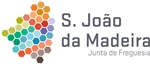 PROCESSO DE RECRUTAMENTO E SELEÇÃO DE ESTAGIÁRIO    NO ÂMBITO DO PEPALPEPAL 6ª. EDIÇÃO – 2ª. FASE – Refª.A – CURSO TECNOLÓGICO ADMINISTRATIVO OU OUTRO1 ESTAGIÁRIOLISTA DE CLASSIFICAÇÃO FINALEm cumprimento e para efeitos do disposto no artigo 8º. Da Portaria nº. 114/2019, de 15 de abril, torna-se público que é a seguinte, a classificação dos/as que realizaram a totalidade dos métodos de seleção previstos no processo de recrutamento referido em epígrafe, aberto por aviso nº. 04/2020, publicado em 19/10/2020 no Portal Autárquico, no sítio da Junta de Freguesia de S. João da Madeira, no jornal “O Regional”; e no Jornal de Notícias, relação que é afixada no respetivo serviço:Freguesia de S. João da Madeira, 09 de Dezembro de 2020A Presidente do JúriHelena Teresa Anunciação CoutoOrdenaçãoNome candidato(a)AC 40%) ValoresEI 60%) ValoresClassificação FinalClassificação Final-Valores1ºIsabel Filipa Costa Silva16,7517(AC)16,75*40%+(EI)17,00*   60%)16,92ºMariana Cecília Oliveira Ferreira11,7516(AC)11,75*40%+(EI) 16,00*60%)14,33º Catarina Isabel Silva Nogueira11,0013(AC)11,00*40%+(EI) 13,00*60%)12,204ºLiliana Mendes Azevedo11,7511(AC)11,75*40%+(EI) 11,00*60%)11,3